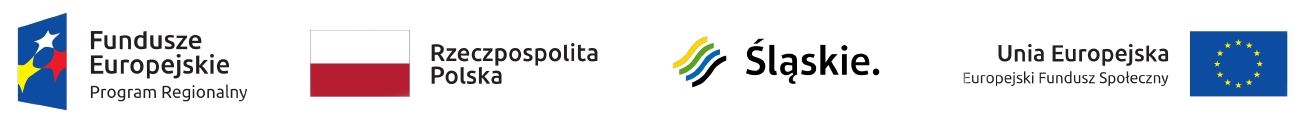 Wniosek o dofinansowanie realizacji projektu w ramachFundusze Europejskie dla Śląskiego 2021-2027 dla Priorytetu: dla Działania:Numer wnioskuPole uzupełniane automatycznie numerem nadanym podczas złożenia wnioskuTytuł projektuPole uzupełniane automatycznie na podstawie pola B.1Wnioskodawca - Lider projektuPole uzupełniane automatycznie na podstawie pola A.1Sposób wyboru projektówPole uzupełniane automatycznie na podstawie danych z modułu NaboryNumer naboruPole uzupełniane automatycznie na podstawie danych z modułu NaboryWydatki kwalifikowalnePole uzupełniane automatycznie na podstawie części E.4.Wnioskowane dofinansowaniePole uzupełniane automatycznie na podstawie części E.4.Okres realizacji projektuPole uzupełniane automatycznie z E.1Instytucja rozpatrująca wniosekPole uzupełniane automatycznie na podstawie danych z modułu NaboryA. WNIOSKODAWCY I REALIZATORZYA.1 Dane podstawowe - WnioskodawcaA.1.1 Dane identyfikacyjne podmiotuREGONPole uzupełniane automatycznie danymi z ProfiluRodzaj identyfikatoraPole uzupełniane automatycznie danymi z ProfiluNIP/ Pesel/ Numer zagranicznyPole uzupełniane automatycznie danymi z ProfiluNazwaPole uzupełniane automatycznie danymi z ProfiluData rozpoczęcia działalnościPole uzupełniane automatycznie danymi z ProfiluA.1.2 Dane teleadresowe podmiotuKrajPole uzupełniane automatycznie danymi z ProfiluMiejscowośćPole uzupełniane automatycznie danymi z ProfiluUlicaPole uzupełniane automatycznie danymi z ProfiluNr budynkuPole uzupełniane automatycznie danymi z ProfiluNr lokaluPole uzupełniane automatycznie danymi z ProfiluKod pocztowyPole uzupełniane automatycznie danymi z ProfiluEmailPole tekstoweTelefonPole uzupełniane automatycznie danymi z ProfiluA.1.3 Pozostałe dane podmiotuForma własnościPole uzupełniane automatycznie danymi z ProfiluForma prawnaPole uzupełniane automatycznie danymi z ProfiluWielkość przedsiębiorstwaPole uzupełniane automatycznie danymi z ProfiluAdres strony internetowejPole uzupełniane automatycznie danymi z ProfiluA.1.4 Możliwość odzyskania podatku VAT w projekcieCzy podmiot ma możliwość odzyskania podatku VAT w projekcie?Pole wyboru: Tak, Nie, Częściowo, Nie dotyczyUzasadnienie możliwości odzyskania VATPole tekstoweA.2 Partnerstwo w ramach projektuCzy zakładany udział realizatorów?Pole wyboru: Tak, NieLiczba realizatorów projektuPole uzupełniane automatycznie na podstawie A.2.1A.2.1 Dane identyfikacyjne realizatora projektu (1)[+] możliwość dodania wielu pozycji w ramach zakresu danych w sekcjiREGONPole uzupełniane automatycznie na podstawie danych pobranych z bazy REGON z możliwością edycjiRodzaj identyfikatoraPole uzupełniane automatycznie na podstawie danych pobranych z bazy REGON z możliwością edycjiNIP/ Pesel/ Numer zagranicznyPole uzupełniane automatycznie na podstawie danych pobranych z bazy REGON z możliwością edycjiNazwaPole uzupełniane automatycznie na podstawie danych pobranych z bazy REGON z możliwością edycjiData rozpoczęcia działalnościPole uzupełniane automatycznie na podstawie danych pobranych z bazy REGON z możliwością edycji lub Data z kalendarzaA.2.2 Dane teleadresowe realizatora projektu (1)KrajPole uzupełniane automatycznie na podstawie danych pobranych z bazy REGON z możliwością edycjiMiejscowośćPole uzupełniane automatycznie na podstawie danych pobranych z bazy REGON z możliwością edycjiUlicaPole uzupełniane automatycznie na podstawie danych pobranych z bazy REGON z możliwością edycjiNr budynkuPole uzupełniane automatycznie na podstawie danych pobranych z bazy REGON z możliwością edycjiNr lokaluPole uzupełniane automatycznie na podstawie danych pobranych z bazy REGON z możliwością edycjiKod pocztowyPole uzupełniane automatycznie na podstawie danych pobranych z bazy REGON z możliwością edycjiEmailPole uzupełniane automatycznie na podstawie danych pobranych z bazy REGON z możliwością edycji TelefonPole uzupełniane automatycznie na podstawie danych pobranych z bazy REGON z możliwością edycjiA.2.3 Pozostałe dane realizatora projektu (1) Forma prawnaWybór z listyForma własnościWybór z listyWielkość przedsiębiorstwaWybór z listyAdres strony internetowejPole tekstoweA.2.4 Możliwość odzyskania podatku VAT w projekcieCzy podmiot ma możliwość odzyskania podatku VAT w projekcie?Pole wyboru: TAK, NIE, Częściowo, Nie dotyczyUzasadnienie możliwości odzyskania VATPole tekstoweA.3 Podmiot realizujący projekt[+] możliwość dodania wielu pozycji w ramach zakresu danych w sekcjiCzy realizacja projektu zostanie powierzona innemu podmiotowi niż wnioskodawca/ realizator?Pole wyboru: Tak, NieLiczba podmiotów realizujących projektPole uzupełniane automatycznie na podstawie A.3.1A.3.1 Dane identyfikacyjne podmiotu realizującego projekt (Realizator 1)REGONPole uzupełniane automatycznie na podstawie danych pobranych z bazy REGON z możliwością edycjiRodzaj identyfikatoraPole uzupełniane automatycznie na podstawie danych pobranych z bazy REGON z możliwością edycjiNIP/ Pesel/ Numer zagranicznyPole uzupełniane automatycznie na podstawie danych pobranych z bazy REGON z możliwością edycjiNazwaPole uzupełniane automatycznie na podstawie danych pobranych z bazy REGON z możliwością edycjiData rozpoczęcia działalnościPole uzupełniane automatycznie na podstawie danych pobranych z bazy REGON z możliwością edycji lub Data z kalendarzaA.3.2 Dane teleadresowe podmiotu realizującego projektKrajPole uzupełniane automatycznie na podstawie danych pobranych z bazy REGON z możliwością edycjiMiejscowośćPole uzupełniane automatycznie na podstawie danych pobranych z bazy REGON z możliwością edycjiUlicaPole uzupełniane automatycznie na podstawie danych pobranych z bazy REGON z możliwością edycjiNr budynkuPole uzupełniane automatycznie na podstawie danych pobranych z bazy REGON z możliwością edycjiNr lokaluPole uzupełniane automatycznie na podstawie danych pobranych z bazy REGON z możliwością edycjiKod pocztowyPole uzupełniane automatycznie na podstawie danych pobranych z bazy REGON z możliwością edycjiEmailPole uzupełniane automatycznie na podstawie danych pobranych z bazy REGON z możliwością edycji TelefonPole uzupełniane automatycznie na podstawie danych pobranych z bazy REGON z możliwością edycjiA.3.3 Pozostałe dane podmiotu realizującego projekt Forma prawnaWybór z listyForma własnościWybór z listyWielkość przedsiębiorstwaWybór z listyAdres strony internetowejPole tekstoweA.4. Szczegóły pomocy publicznej i/lub de minimis w projekcieCzy projekt podlega zasadom pomocy publicznej?Pole wyboru: Tak, NieCzy projekt podlega zasadom pomocy de minimis?Pole wyboru: Tak, NieCzy Wnioskodawca jest Beneficjentem pomocy publicznej?Pole wyboru: Tak, NieCzy Wnioskodawca jest Beneficjentem pomocy de minimis?Pole wyboru: Tak, NieCzy w projekcie wystąpi pomoc de minimis udzielana przez Beneficjenta?Pole wyboru: Tak, NieUzasadnienie spełnienia efektu zachętyPole tekstoweA.4.1. Pomoc publiczna [+] możliwość dodania wielu pozycji Podstawa prawna udzielenia pomocy publicznejWybór z listy Uzasadnienie dla wybranej podstawy prawnej udzielenia pomocy publicznejPole tekstoweA.4.2. Pomoc de minimis[+] możliwość dodania wielu pozycji Podstawa prawna udzielenia pomocy de minimisWybór z listy Uzasadnienie dla wybranej podstawy prawnej udzielenia pomocy de minimisPole tekstowe Wielkość przedsiębiorstwaAutomatycznie wyświetlana dana z pola A.1.1 „Dane identyfikacyjne podmiotu”.B. Szczegółowy opis projektuB.1. Tytuł projektuPole tekstoweB.2. Cel projektu i krótki opis jego założeńPole tekstoweB.2.1.  Planowane działania informacyjno - promocyjnePole tekstoweB.2.2. Adres strony internetowej, na której projekt będzie promowanyPole tekstoweB.3. Miejsce realizacji projektuCzy projekt jest realizowany na terenie całego kraju?Pole wyboru. Automatycznie wybrana opcja: Nie Czy projekt realizowany na terenie całego województwa śląskiego?[+] możliwość dodania wielu pozycjiPole wyboru: Tak, NieMiejsce realizacji projektu:Pula środkówWybór z listyB.4. Klasyfikacja projektu i zakres interwencjiRodzaj działalności gospodarczejWybór z listyInstrumenty terytorialneInstrument terytorialny Wybór z listy Typy projektuTyp projektuWybór z listy Czy operacja strategicznego znaczenia?Pole wyboru: Tak, NieZakres interwencjiWybór z listyTemat uzupełniającyWybór z listy Formuła grantowaPole wyboru: Tak, NieFormuła parasolowaPole wyboru: Tak, NieCzy projekt wynika z programu rewitalizacji?Pole wyboru: Tak, NieUzasadnienie powiązania z działaniami rewitalizacyjnymiPole tekstoweB.5-6. Komplementarność i powiązaniaB.5.1. Komplementarność projektu Czy projekt jest komplementarny z innym projektem/projektami?Pole wyboru: Tak, Nie[+] możliwość dodania wielu pozycji Tytuł projektuPole tekstoweUzasadnienie komplementarnościPole tekstoweB.6.1. Powiązanie z projektamiAutomatycznie: Nie dotyczyB.6.2 Powiązanie ze strategiami [+] możliwość dodania wielu pozycjiStrategiaWybór z listyOpis powiązaniaPole tekstoweB.6.3 Powiązanie z programami zdrowotnymiNazwa programu zdrowotnego[+] możliwość dodania wielu pozycji Wybór z listyB.7. Kryteria wyboruB.7.1. Realizacja zasad horyzontalnych1. Zgodność projektu z:- Kartą Praw Podstawowych Unii Europejskiej z dnia 26 października 2012 r. (Dz. Urz. UE C 326 z 26.10.2012, str. 391); - Konwencją o Prawach Osób Niepełnosprawnych, sporządzoną w Nowym Jorku dnia 13 grudnia 2006 r. (Dz. U. z 2012 r. poz. 1169, z późn.zm.);Pole wyboru. Automatycznie wybrana opcja TakUzasadnienie dotyczące pkt 1Pole tekstowe2. Wpływ na promowanie równości szans kobiet i mężczyznPole wyboru: Pozytywny, NeutralnyUzasadnienie dotyczące pkt 2Pole tekstowe3. Czy projekt należy do wyjątku, co do którego nie stosuje się standardu minimum?Pole wyboru: Tak, NieUzasadnienie dotyczące pkt 3Pole tekstowe4. Istnienie (albo brak istniejących) barier równościowych w obszarze tematycznym interwencji i/lub zasięgu oddziaływania projektuPole wyboru: Istnieją bariery równościowe, Bariery równościowe nie występująUzasadnienie dotyczące pkt 4Pole tekstowe5. Działania odpowiadające na zidentyfikowane bariery równościowe w obszarze tematycznym interwencji i/lub zasięgu oddziaływania projektuPole wyboru: Tak, NieUzasadnienie dotyczące pkt 5Pole tekstowe6. Działania, zapewniające przestrzeganie zasady równości szans kobiet i mężczyzn, tak aby na żadnym etapie realizacji projektu tego typu bariery nie wystąpiły (w przypadku stwierdzenia braku barier równościowych)Pole wyboru: Tak, NieUzasadnienie dotyczące pkt 6Pole tekstowe7. Podjęcie działań w celu zapewnienia równościowego zarządzania projektemPole wyboru: Tak, NieUzasadnienie dotyczące pkt 7Pole tekstowe8. Wpływ na zasadę zrównoważonego rozwojuPole wyboru: Pozytywny. Automatycznie wybrana opcja: PozytywnyUzasadnienie dotyczące pkt 8Pole tekstowe9. Działania na rzecz spełnienia tej zasadyWybór z listy10. Inne działania (wyżej niewymienione)Pole tekstowe11. Wpływ projektu na zasadę równości szans i niedyskryminacjiPole wyboru: Pozytywny. Automatycznie wybrana opcja: PozytywnyCzy produkty projektu mają charakter neutralny?Pole wyboru: Tak, NieUzasadnienie dotyczące pkt 11Pole tekstowe12. Zapewnienie dostępności dla osób z niepełnosprawnościami?Pole wyboru: Spełnione. Automatycznie wybrana opcja: Spełnione13. Standard szkoleniowyPole wyboru: Tak, Nie, Nie dotyczyUzasadnienie dotyczące pkt 13Pole tekstowe14. Standard edukacyjnyPole wyboru: Tak, Nie, Nie dotyczyUzasadnienie dotyczące pkt 14Pole tekstowe15. Standard informacyjno-promocyjnyPole wyboru: Tak, Nie, Nie dotyczyUzasadnienie dotyczące pkt 15Pole tekstowe16. Standard transportowyPole wyboru: Tak, Nie, Nie dotyczyUzasadnienie dotyczące pkt 16Pole tekstowe17. Standard cyfrowyPole wyboru: Tak, Nie, Nie dotyczyUzasadnienie dotyczące pkt 17Pole tekstowe18. Standard architektonicznyPole wyboru: Tak, Nie, Nie dotyczyUzasadnienie dotyczące pkt 18Pole tekstowe19. Inny sposóbPole wyboru: Tak, Nie, Nie dotyczyUzasadnienie dotyczące pkt 19Pole tekstoweB.7.2. Uzasadnienie spełnienia kryteriówKryteria dostępuNazwa kryterium[+ Ilość i nazwy kryteriów prezentują się w zależności od kryteriów określonych w naborze]Pole uzupełniane automatycznie na podstawie konfiguracji w module naboryUzasadnienie spełnienia kryteriumPole tekstoweKryteria dodatkoweNazwa kryterium[+ Ilość i nazwy kryteriów prezentują się w zależności od kryteriów określonych w naborze]Pole uzupełniane automatycznie na podstawie konfiguracji w module naboryPunktyPole wyboru, na podstawie punktów zdefiniowanych w naborzeUzasadnienie spełnienia kryteriumPole tekstoweB.7.3. Zgodność projektu z przepisami Rozporządzenia Parlamentu Europejskiego i Rady (UE) nr 2021/1060 z dnia 24 czerwca 2021 r.1. Czy projekt nie został zakończony w rozumieniu art. 63 ust. 6?Pole wyboru: Tak, Nie2. Czy projekt nie został zakończony w rozumieniu art. 63 ust. 6? Czy projekt nie obejmuje działań, które stanowiły część operacji podlegającej przeniesieniu produkcji zgodnie z art. 66 lub które stanowiłyby przeniesienie działalności produkcyjnej zgodnie z art. 65 ust. 1 lit. a)?Pole wyboru: Tak, Nie3. Czy w przypadku realizacji projektu przed dniem złożenia wniosku o dofinansowanie do Instytucji Zarządzającej, przestrzegano obowiązujących przepisów prawa?Pole wyboru: Tak, Nie4. Czy działań w ramach projektu nie dotyczyła bezpośrednio uzasadniona opinia Komisji w sprawie naruszenia, na mocy art. 258 TFUE, kwestionująca zgodność z prawem i prawidłowość wydatków lub wykonania operacji?Pole wyboru: Tak, Nie5. Czy wnioskodawca zapewnia uodparnianie na zmiany klimatu w przypadku inwestycji w infrastrukturę o przewidywanej trwałości wynoszącej co najmniej pięć lat?Pole wyboru: Tak, NieC. Grupa docelowaC.1. Osoby i/lub podmioty/instytucje, które zostaną objęte wsparciemC.1.1. Grupy docelowe – Osoby, ich charakterystyka oraz opis sytuacji problemowejC.1.1.1. Diagnoza sytuacji problemowejKto przeprowadził diagnozę?Pole tekstoweKiedy była przeprowadzona diagnoza?Pole tekstoweNa jakiej grupie uczestników była przeprowadzona diagnoza?Pole tekstoweC.1.2. Grupy docelowe – InstytucjeInstytucje objęte wsparciemPole liczboweOpis instytucji objętych wsparciemPole tekstoweC.2. Opis rekrutacji do projektuOpis działań informacyjno-promocyjnychPole tekstoweKryteria rekrutacji i określone wagi punktowePole tekstowePozostałe informacje dotyczące rekrutacjiPole tekstoweD. Zarządzanie i potencjałD.1. Obroty Wnioskodawcy i zarządzanieD.1.1. Obroty (obroty wnioskodawcy lub wnioskodawcy i wszystkich realizatorów)Pole tekstoweD.1.1.A. Kwota obrotów WnioskodawcyPole liczboweD.1.2. - D.1.6. DoświadczenieD.1.2.A. Doświadczenie Wnioskodawcy w obszarze merytorycznym, w którym udzielane jest wsparcie w projekciePole tekstoweD.1.2.B. Doświadczenie Realizatora w obszarze merytorycznym, w którym udzielane jest wsparcie w projekcieD.1.2.B.1 – [Nazwa Realizatora][+] możliwe automatyczne dodanie wielu pozycji w zależności od ilości Realizatorów projektuPole tekstoweD.1.3.A. Doświadczenie Wnioskodawcy na rzecz grupy docelowejPole tekstoweD.1.3.B. Doświadczenie Realizatora na rzecz grupy docelowejD.1.3.B.1 – [Nazwa Realizatora][+] możliwe automatyczne dodanie wielu pozycji w zależności od ilości Realizatorów projektuPole tekstoweD.1.4.A. Doświadczenie Wnioskodawcy w zakresie podejmowanych inicjatyw na określonym terytoriumPole tekstoweD.1.4.B. Doświadczenie Realizatora w zakresie podejmowanych inicjatyw na określonym terytoriumD.1.4.B.1 – [Nazwa Realizatora][+] możliwe automatyczne dodanie wielu pozycji w zależności od ilości Realizatorów projektuPole tekstoweD.1.5.A. Biuro i potencjałBiuro projektu oraz zaplecze techniczne Wnioskodawcy, w tym zasoby wnoszone do projektuPole tekstowePotencjał kadrowy Wnioskodawcy wykorzystywany w ramach projektu oraz informacja o planowanym powierzeniu części działań innym podmiotomPole tekstoweD.1.5.B. Zaplecze techniczne realizatora, w tym zasoby wnoszone do projektu i potencjał kadrowy realizatoraD.1.5.B.1 – [Nazwa Realizatora][+] możliwe automatyczne dodanie wielu pozycji w zależności od ilości Realizatorów projektuPole tekstoweD.1.6. Sposób zarządzania projektemPole tekstoweD.2. Uzasadnienie i sposób wyboru realizatora oraz jego rola w projekcie[Nazwa Realizatora][+] możliwe automatyczne dodanie wielu pozycji w zależności od ilości Realizatorów projektuPole tekstoweD.3. Partnerstwo publiczno-prywatneCzy realizacja partnerstwa publiczno-prywatnego?Pole wyboru: Tak, NieE. Zakres rzeczowo-finansowyPlanowana data rozpoczęcia/zakończenia realizacji projektuTermin rozpoczęcia projektuPole uzupełniane automatycznie na podstawie najwcześniejszej daty wskazanej w sekcji „E.1 ZADANIA W PROJEKCIE (ZAKRES RZECZOWY) pola „Data rozpoczęcia”Termin zakończenia projektuPole uzupełniane automatycznie na podstawie najpóźniejszej daty wskazanej w sekcji „E.1 ZADANIA W PROJEKCIE (ZAKRES RZECZOWY)” pola „Data zakończenia”Czy projekt będzie rozliczany kwotami ryczałtowymi?Pole wyboru: Tak, NieE.1. Zadania i koszty pośrednieE.1.1 Zadania w projekcie (zakres rzeczowy)[+] możliwość dodania wielu pozycjiE.1.2 Zadania w projekcie - koszty pośrednieE.2. Opis sposobu zapewnienia trwałości działań projektowychE.2.1 Trwałość działań projektowychTrwałość działań projektowychPole tekstoweOkres trwałościPole tekstoweOpis założeń trwałościPole tekstoweE.2.2 Trwałość inwestycji (cross-financing)Trwałość inwestycjiPole tekstoweOkres trwałościPole tekstoweOpis założeń trwałościPole tekstoweE.3. Zakres finansowywariant A. w przypadku, jeśli projekt nie jest rozliczany kwotami ryczałtowymi:E.3.1 Wydatki rzeczywiście poniesione[+] możliwość dodania wielu pozycjiE.3.1.1 Stawki jednostkowe[+] możliwość dodania wielu pozycjiWariant B. w przypadku, jeśli projekt jest rozliczany kwotami ryczałtowymi:	E.3.2. Wydatki w ramach kwot ryczałtowych [+] możliwość dodania wielu pozycjiE.3.2.1. Stawki jednostkowe w ramach kwot ryczałtowych[+] możliwość dodania wielu pozycjiE.3.2.2. Wskaźniki dla kwot ryczałtowychE.3.2.2.A Wskaźniki produktuRodzaj wskaźnikaWybór z listy:Wskaźniki kluczowe (obowiązkowe)Wskaźniki specyficzne dla programu (dodatkowe)Wskaźniki specyficzne dla projektu (własne)[+] możliwość dodania wielu pozycjiNazwa wskaźnikaPole wyboruChcę wyszczególnić płećPole wyboru Wartość docelowa:Uzasadnienie wartości wskaźnikaPole tekstoweCzęstotliwość pomiaruPole tekstoweNarzędzie pomiaruWybór z listyE.3.2.2.B Wskaźniki rezultatuRodzaj wskaźnikaWybór z listy:Wskaźniki kluczowe (obowiązkowe)Wskaźniki specyficzne dla programu (dodatkowe)Wskaźniki specyficzne dla projektu (własne)[+] możliwość dodania wielu pozycjiNazwa wskaźnikaPole wyboru Chcę wyszczególnić płećPole wyboruWartość bazowa:Wartość docelowa:Uzasadnienie wartości wskaźnikaPole tekstoweCzęstotliwość pomiaruPole tekstoweNarzędzie pomiaruWybór z listyE.3.2.2.C Pozostałe wskaźniki do kwot ryczałtowych/pole edytowalne[+] możliwość dodania wielu pozycjiNazwa wskaźnika dla kwoty ryczałtowejPole tekstoweWartość wskaźnika dla kwoty ryczałtowejPole liczboweUzasadnienie wartości wskaźnikaPole tekstoweCzęstotliwość pomiaruPole tekstoweNarzędzia pomiaruPole tekstoweE.3.3 Stawki ryczałtowe - Koszty pośrednieNazwa ryczałtuAutomatycznie wybrana opcja: Koszty pośrednieStawka ryczałtowaAutomatycznie z E.1Wydatki ogółem / kwalifikowalneAutomatycznie DofinansowaniePole liczboweE.3.4 Pomoc publiczna/de minimis - Dofinansowanie UEA. Bez pomocy publicznejPole liczboweB. Pomoc publiczna (razem)Pole liczboweC. Pomoc de minimisPole liczboweŁącznie (A+B+C)Automatycznie sumaE.4. Podsumowanie projektuE.4.1. Podsumowanie wydatkówE.4.2. Podsumowanie zadańE.4.2.1 – [Wnioskodawca]E.4.2.2 – [Realizator]E.4.2a. Podsumowanie zadań - zadanie koszt pośrednieE.4.3. Podsumowanie kosztów podlegających limitomE.4.3.1 – [Wnioskodawca]E.4.3.2 – [Realizator][+] możliwe automatyczne dodanie wielu pozycjiE.4.4. Podsumowanie kategorii kosztówE.4.4.1 - [Wnioskodawca]E.4.4.2 - [Realizator][+] możliwe automatyczne dodanie wielu pozycjiE.4.5. Poziom dofinansowania w przypadku wystąpienia pomocy publicznej i/lub de minimisE.4.6. Możliwość odzyskania podatku VAT w projekcie przez[+] możliwe automatyczne dodanie wielu pozycjiF. Poziom dofinansowania, montaż finansowyF.1 Źródła finansowania wydatkówF.2. Wydatki planowane do poniesienia w ramach projektu w podziale na lataInformacje finansowe (z naboru)G. Wskaźniki projektuG.1. Wskaźniki monitoringowe[+] możliwość dodania wielu pozycjiNazwa wskaźnikaPole wyboruChcę wyszczególnić płećPole wyboru Wartość docelowa:Uzasadnienie wartości wskaźnikaPole tekstoweCzęstotliwość pomiaruPole tekstoweNarzędzie pomiaruWybór z listyG.2. Wskaźniki produktuRodzaj wskaźnikaWybór z listy:Wskaźniki kluczowe (obowiązkowe)Wskaźniki specyficzne dla programu (dodatkowe)Wskaźniki specyficzne dla projektu (własne)[+] możliwość dodania wielu pozycjiNazwa wskaźnikaPole wyboruChcę wyszczególnić płećPole wyboru Wartość docelowa:Uzasadnienie wartości wskaźnikaPole tekstoweCzęstotliwość pomiaruPole tekstoweNarzędzie pomiaruWybór z listyG.3. Wskaźniki rezultatuRodzaj wskaźnikaWybór z listy:Wskaźniki kluczowe (obowiązkowe)Wskaźniki specyficzne dla programu (dodatkowe)Wskaźniki specyficzne dla projektu (własne)[+] możliwość dodania wielu pozycjiNazwa wskaźnikaPole wyboru Chcę wyszczególnić płećPole wyboruWartość bazowa:Wartość docelowa:Uzasadnienie wartości wskaźnikaPole tekstoweCzęstotliwość pomiaruPole tekstoweNarzędzie pomiaruWybór z listyH. Załączniki do wnioskuH.1. Załączniki obowiązkoweH.2. Załączniki dodatkoweI. Oświadczenia wnioskodawcy WojewództwoWybór z listyPowiatWybór z listyGminaWybór z listy[+] Możliwość dodania wielu pozycjiOsoby objęte wsparciem w ramach projektuOgółemChcę wyszczególnićKobietMężczyznwybór z listy słownikowej grup docelowychmożliwość edycji jeżeli nieaktywne wyszczególnienie K/MPole wyborumożliwość edycji jeżeli aktywne wyszczególnienie K/Mmożliwość edycji jeżeli aktywne wyszczególnienie K/MCharakterystykaPole tekstoweOpis sytuacji problemowejPole tekstoweNumer zadania1. Czy rozliczane jako koszty pośrednie?2. Czy rozliczne stawkami jednostkowymi?3. Nazwa zadania/kwoty ryczałtowej4. Przydział Wnioskodawcy i podmiotów partnerskich (realizatorów) do zadań5. Typ projektu6. Grupy docelowe7. Data rozpoczęcia8. Data zakończenia9. Opis i uzasadnienie zadania10. Wartość zadania11. DofinansowaniePole numeryczne1. Pole wyboru: Tak, Nie. Automatycznie wybrana opcja: Nie2. Pole wyboru: Tak – wyłącznie, Tak – częściowo, Nie3. Pole tekstowe4. Wybór z listy5. Wybór z listy6. Wybór z listy. Możliwość dodania wielu pozycjiIlość. Pole liczbowe dla każdej wybranej z listy grupy7. Wybór z kalendarza8. Wybór z kalendarza9. Pole tekstowe10. Pole obliczane automatycznie z części E.311. Pole obliczane automatycznie z części E.3Lp1. Czy rozliczane jako koszty pośrednie?2. Nazwa zadania/kwoty ryczałtowej3. Stawka ryczałtowa4. Przydział Wnioskodawcy i podmiotów partnerskich (realizatorów) do zadań5. Opis i uzasadnienie zadania6. Wartość zadania7. DofinansowaniePole numeryczne1. Pole wyboru: Tak, Nie. Automatycznie wybrana opcja: Tak2. Automatycznie: Koszty pośrednie3. Wybór z listy4. Automatycznie: [Wnioskodawca]5. Automatycznie: Koszty pośrednie realizowane zgodnie z Wytycznymi dotyczącymi kwalifikowalności 2021-20276. Pole obliczane automatycznie z części E.3.37. Pole obliczane automatycznie z części E.3.3Numer zadania i Nazwa zadania/kwoty: Automatycznie na podstawie sekcji E.1.Wnioskodawca / Realizator: Automatycznie na podstawie sekcji E.1.Lp.1. Nazwa kosztu2. Kategoria kosztu3. Kategoria podlegająca limitom4. Pomoc publiczna/Pomoc de minimi5. Beneficjent pomocy6. ilość7. Jednostka miary8. Cena jednostkowa9. Wydatki ogółem/ kwalifikowalne10. Dofinansowanie11. % dofinansowania12. Opis, uzasadnienie, specyfikacja i parametry kosztu w danej kategoriiPole numeryczne1. Pole tekstowe2. Wybór z listy3. Pole wyboru4. Wybór z listy dla Pomocy publicznej5. Wybór z listyWybór z listy dla Pomocy de minimis6. Pole liczbowe7. Wybór z listy8. Pole liczbowe9. Automatycznie10. Pole liczbowe11. Automatycznie12. Pole tekstoweLp.1. Nazwa kosztu2. Kategoria podlegająca limitom3. Pomoc publiczna/Pomoc de minimis4. Beneficjent pomocy5. Wysokość stawki6. Liczba stawek7. Wydatki ogółem / kwalifikowalne8. Dofinansowanie9. % dofinansowaniaPole numeryczne1. Wybór z listy2. Pole wyboru3.  Wybór z listy  dla Pomocy publicznej4. Wybór z listyWybór z listy dla Pomocy de minimis5. Automatycznie6. Pole liczbowe7.  Automatycznie8. Pole liczbowe9. AutomatycznieNumer zadania i Nazwa zadania/kwoty: Automatycznie na podstawie sekcji E.1.Wnioskodawca / Realizator: Automatycznie na podstawie sekcji E.1.Lp.1. Nazwa kosztu2. Kategoria kosztu3. Kategoria podlegająca limitom4. Pomoc publiczna/Pomoc de minimi5. Beneficjent pomocy6. ilość7. Jednostka miary8. Cena jednostkowa9. Wydatki ogółem/ kwalifikowalne10. Dofinansowanie11. % dofinansowania12. Opis, uzasadnienie, specyfikacja i parametry kosztu w danej kategoriiPole numeryczne1. Pole tekstowe2. Wybór z listy3. Pole wyboru4. Wybór z listy dla Pomocy publicznej5. Wybór z listyWybór z listy dla Pomocy de minimis6. Pole liczbowe7. Wybór z listy8. Pole liczbowe9. Automatycznie10. Pole liczbowe11. Automatycznie12. Pole tekstoweLp.1. Nazwa kosztu2. Kategoria podlegająca limitom3. Pomoc publiczna/Pomoc de minimis4. Beneficjent pomocy5. Wysokość stawki6. Liczba stawek7. Wydatki ogółem / kwalifikowalne8. Dofinansowanie9. % dofinansowaniaPole numeryczne1. Wybór z listy2. Pole wyboru3.  Wybór z listy  dla Pomocy publicznej4. Wybór z listyWybór z listy dla Pomocy de minimis5. Automatycznie6. Pole liczbowe7.  Automatycznie8. Pole liczbowe9. AutomatycznieOgółemKobietyMężczyźniPole liczbowePole liczbowePole liczboweOgółemKobietyMężczyźniPole liczbowePole liczbowePole liczboweOgółemKobietyMężczyźniPole liczbowePole liczbowePole liczboweLp.NazwaWartość1Wydatki ogółem/kwalifikowalneAutomatycznie1.1w tym koszty bezpośrednieAutomatycznie1.2w tym koszty pośrednieAutomatycznie1.3w tym rzeczywiście poniesioneAutomatycznie1.4w tym uproszczone metody rozliczaniaAutomatycznie2DofinansowanieAutomatycznie3Wkład własnyAutomatycznie4% dofinansowaniaAutomatycznie5% wkładu własnegoAutomatycznieNumer zadaniaSuma zadania (wydatki kwalifikowalne/ogółem)Koszty bezpośrednieSuma (dofinansowanie)Wydatki rzeczywiście ponoszoneUproszczone metody rozliczaniaAutomatycznie Numer ZadaniaAutomatycznieAutomatycznieAutomatycznieAutomatycznieAutomatycznie[+] możliwość dodania wielu pozycjiRazemAutomatycznieAutomatycznieAutomatycznieAutomatycznieAutomatycznieNumer zadaniaSuma zadania (wydatki kwalifikowalne/ogółem)Koszty bezpośrednieSuma (dofinansowanie)Wydatki rzeczywiście ponoszoneUproszczone metody rozliczaniaAutomatycznie Numer ZadaniaAutomatycznieAutomatycznieAutomatycznieAutomatycznieAutomatycznie[+] możliwość dodania wielu pozycjiRazemAutomatycznieAutomatycznieAutomatycznieAutomatycznieAutomatycznieNumer zadaniaSuma zadania (wydatki kwalifikowalne/ogółem)Koszty bezpośrednieSuma (dofinansowanie)Wydatki rzeczywiście ponoszoneUproszczone metody rozliczaniaAutomatycznie Numer ZadaniaAutomatycznieAutomatycznieAutomatycznieAutomatycznieAutomatycznie[+] możliwość dodania wielu pozycjiRazemAutomatycznieAutomatycznieAutomatycznieAutomatycznieAutomatycznieNumer zadaniaSuma zadania (wydatki kwalifikowalne/ogółem)Koszty bezpośrednieSuma (dofinansowanie)Wydatki rzeczywiście ponoszoneUproszczone metody rozliczaniaAutomatycznie Koszty pośrednieAutomatycznie-Automatycznie-AutomatycznieLp.Kategorie kosztów podlegające limitomWydatki ogółem/ kwalifikowalneUdział %Pole numeryczneAutomatycznie na podstawie wskazanych kosztów limitowanych w części E.3Automatycznie suma z części E.3.Automatycznie[+] możliwe automatyczne dodanie wielu pozycjiLp.Kategorie kosztów podlegające limitomWydatki ogółem/ kwalifikowalneUdział %Pole numeryczneAutomatycznie na podstawie wskazanych kosztów limitowanych w części E.3Automatycznie suma z części E.3.Automatycznie[+] możliwe automatyczne dodanie wielu pozycjiLp.Kategorie kosztów podlegające limitomWydatki ogółem/ kwalifikowalneUdział %Pole numeryczneAutomatycznie na podstawie wskazanych kosztów limitowanych w części E.3Automatycznie suma z części E.3.Automatycznie[+] możliwe automatyczne dodanie wielu pozycjiLp.Kategorie kategorii kosztówWydatki ogółem/ kwalifikowalneUdział %Pole numeryczneAutomatycznie na podstawie wskazanych kategorii kosztów w części E.3Automatycznie suma z części E.3.Automatycznie[+] możliwe automatyczne dodanie wielu pozycjiRazemAutomatycznieAutomatycznieLp.Kategorie kategorii kosztówWydatki ogółem/ kwalifikowalneUdział %Pole numeryczneAutomatycznie na podstawie wskazanych kategorii kosztów w części E.3Automatycznie suma z części E.3.Automatycznie[+] możliwe automatyczne dodanie wielu pozycjiRazemAutomatycznieAutomatycznieLp.Kategorie kategorii kosztówWydatki ogółem/ kwalifikowalneUdział %Pole numeryczneAutomatycznie na podstawie wskazanych kategorii kosztów w części E.3Automatycznie suma z części E.3.Automatycznie[+] możliwe automatyczne dodanie wielu pozycjiRazemAutomatycznieAutomatycznieWystępowanie pomocy publicznejA. Bez pomocy publicznejB. Pomoc publiczna (razem)C. Pomoc de minimisŁącznie (A+B+C)Wydatki ogółem/kwalifikowalneAutomatycznieAutomatycznieAutomatycznieAutomatycznieDofinansowanie całkowiteAutomatycznieAutomatycznieAutomatycznieAutomatycznieProcent dofinansowanie całkowiteAutomatycznieAutomatycznieAutomatycznieAutomatycznieDofinansowanie (UE)AutomatycznieAutomatycznieAutomatycznieAutomatycznieProcent Dofinansowanie (UE)AutomatycznieAutomatycznieAutomatycznieAutomatycznieBudżet państwa (z kontraktuterytorialnego)AutomatycznieAutomatycznieAutomatycznieAutomatycznieProcent Budżet państwa (z kontraktu terytorialnego)AutomatycznieAutomatycznieAutomatycznieAutomatyczniePozostały wkład własny (Budżet Państwa poza kontraktem programowym)/Budżet JST / Inne publiczne / Prywatne)AutomatycznieAutomatycznieAutomatycznieAutomatycznieProcent Pozostały wkład własnyAutomatycznieAutomatycznieAutomatycznieAutomatyczniePomoc publiczna/Pomoc de minimisPodmiotWartośćPomoc publiczna - łącznieAutomatyczniePomoc publicznaAutomatycznieAutomatyczniePomoc de minimis - łącznieAutomatyczniePomoc de minimisAutomatycznieAutomatycznieLp.Nazwa i rola podmiotuMożliwość odzyskania VATUzasadnienie możliwości odzyskania VATPole numeryczneWnioskodawcaAutomatycznie wyświetlana dana z pola A.1.4Automatycznie wyświetlana dana z pola A.1.4Pole numeryczneRealizatorAutomatycznie wyświetlana dana z pola A.1.4Automatycznie wyświetlana dana z pola A.1.4LpŹródłoKwota wydatków ogółem / Kwota wydatków kwalifikowalnych1Dofinansowanie (Suma: 1.1.i 1.2.)Pole obliczane automatycznie1.1w tym UEPole liczbowe1.2Budżet Państwa (z kontraktu programowego)Pole liczbowe2Razem wkład własny (Suma wartości: 2.1., 2.2., 2.3. i 2.4)Pole obliczane automatycznie2.1Budżet Państwa (bez kontraktu programowego)Pole liczbowe2.2Budżet jednostek samorządu terytorialnegoPole liczbowe2.3Inne publicznePole liczbowe2.4PrywatnePole liczbowe3Suma (suma wartości 1. i 2.)Pole obliczane automatycznieRokWydatki w ramach projektu2022Pole liczbowe2023Pole liczbowe2024Pole liczbowe2025Pole liczbowe2026Pole liczbowe2027Pole liczbowe2028Pole liczboweSUMAPole obliczane automatycznieMaksymalny poziom dofinansowania (%)Automatycznie z naboruOgółemKobietyMężczyźniPole liczbowePole liczbowePole liczboweOgółemKobietyMężczyźniPole liczbowePole liczbowePole liczboweOgółemKobietyMężczyźniPole liczbowePole liczbowePole liczboweOgółemKobietyMężczyźniPole liczbowePole liczbowePole liczboweLp.Nazwa dokumentuSuma kontrolnaData dodaniaPole liczboweAutomatycznie, zgodnie z nazwą plikuAutomatycznieAutomatycznie[+] możliwe dodanie wielu pozycjiLp.Nazwa dokumentuSuma kontrolnaData dodaniaPole liczboweAutomatycznie, zgodnie z nazwą plikuAutomatycznieAutomatycznie[+] możliwe dodanie wielu pozycji